BEZPIECZNE WAKACJE25.06.2020r.Temat dnia: na rowerzeDużo mówiliśmy już w tym tygodniu o bezpiecznym zachowaniu nad wodą, w górach i w lesie. Dzisiaj jeszcze posłuchajcie o bezpieczeństwie na rowerze.Dziecko przedszkolne porusza się na drodze zawsze pod opieką osoby dorosłej.Zaczynamy od zabawy ruchowej, bo bardzo lubimy się ruszać - zabawa z Kinezjologii Edukacyjnej „Rowerek ” – w pozycji leżącej kreślenie kół naprzemienne ręką i nogą.Rozwiążcie zagadki o różnych środkach lokomocji.Pędzi po torze szybko, z daleka,       bo tłum podróżnych na stacji czeka. (pociąg)Ma skrzydła, choć nie jest ptakiem.             Lata podniebnym szlakiem. (samolot)Ma maskę, a pod nią konie,      cylindry – nie na głowie.      A w środku siedzi człowiek. (samochód)Ta wielka latająca maszyna      owada – ważkę, przypomina. (helikopter)Do wycieczek za miasto
pojazd doskonały,
co ma łańcuch,
siodełko oraz dwa pedały.Ma pedały, kierownicę,
koła dwa lub cztery,
jeździsz na nim,
kiedy inni chodzą na spacery.Kółka, kierownica,
no i dwa pedały.
Możesz na nim jeździć,
chociaż jesteś mały. „Wypadek Uli i Rafała” - wysłuchanie opowiadania (tekst na końcu scenariusza) i rozmowa na temat opowiadania.https://www.youtube.com/watch?v=gSzVtcWBd_w – filmik o zasadach bezpieczeństwa na rowerzeWyposażenie rowerzysty:Rodzic pyta dziecko:  czy aby czuć się bezpiecznie na rowerze wystarczymieć sprawny i dobrze wyposażony rower.  Mówi o właściwymstroju - kask, ochraniacze, kamizelka, elementy odblaskowe – nawiązanie do filmu.Obowiązkowe wyposażenie roweru - https://www.youtube.com/watch?v=uLMYH3yLLMhttps://www.youtube.com/watch?v=CkXSdjgvaAk piosenka pt.: „Wakacje z rowerem” – słuchanie piosenki i utrwalanie zasad bezpieczeństwa na rowerze.Czy lubicie podróżować? Wiemy, że tak. Ciekawe jesteśmy czym wybierzecie się na wakacje? samochodem, pociągiem, samolotem,  rowerem… Spróbujcie nazwać wszystkie środki lokomocji; wyklaszczcie sylaby i je policzcie.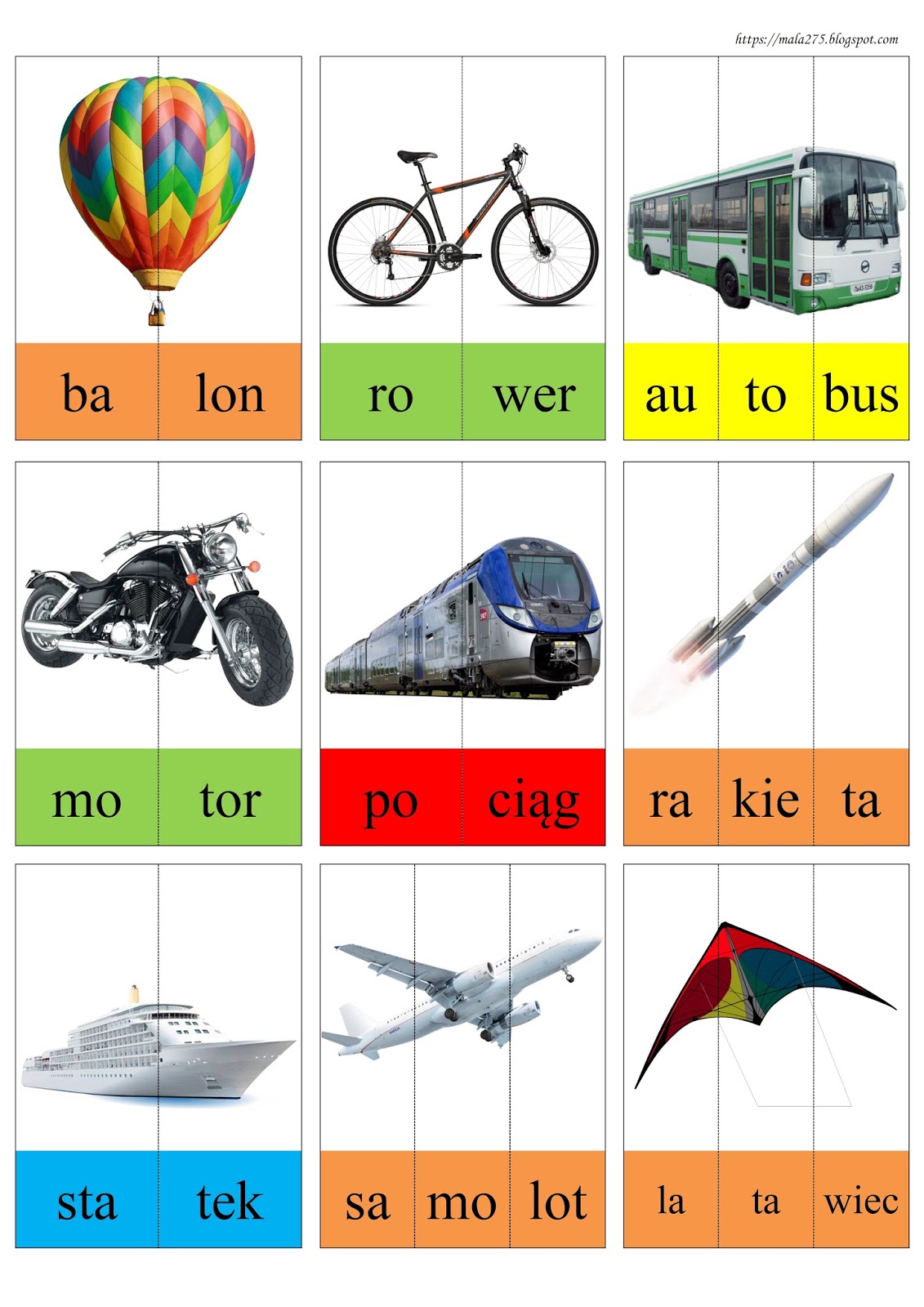 Nauczcie się nowej piosenki „ Bezpieczne wakacje”https://www.youtube.com/watch?v=W4RHyjQLfCM&feature=youtu.be – piosenka „Bezpieczne wakacje”Nauczcie się jej całej. Jest trochę trudna, ale znając ją na pewno bezpiecznie wrócicie
z wakacji.Jak narysować rower? -  https://www.youtube.com/watch?v=VdvJG48d73E. Teraz zachęcam do pokolorowania obrazków. W trakcie kolorowania możecie słuchać muzyki relaksacyjnej: https://www.youtube.com/watch?v=JLsomqe8un4 – kolorowanki w załączniku.Praca plastyczna – rowerek https://pracaplastyczna.pl/index.php/srodki-transportu/1066-rowerekLabirynt  - zaprowadź dziewczynkę do roweru. (labirynt poniżej tekstu do wydruku).Opowiadanie „Wypadek Uli i Rafała”Pewnego dnia, po przyjściu dzieci do przedszkola, pani zapytała:Czy zauważyliście, kto jest nieobecny dzisiaj w przedszkolu? Ula i Rafał – odpowiedziały dzieci chórem . Czy wiecie, dlaczego ich nie ma? – pyta pani dalej . W sali zapanowała cisza . Pani chwilę myślała, a potem powiedziała: - Leżą w szpitalu na obserwacji . – Dlaczego ich muszą obserwować ? – spytała Kasia . – Bo zapomnieli jak się bezpiecznie bawić . – To chyba nieprawda – powiedział Adam . – Ja często bawię się z Rafałem i zabawy z nim są fajne .- widzisz Adasiu, fajna zabawa, jak ty to nazywasz, nie zawsze jest bezpieczna . Ula i Rafał wybrali zabawę, jazdę na rowerze. Oddalili się od domu i wjechali rowerami w głęboki dół . Szczęściem rodzice, szybko to zauważyli i  wezwali pomoc . Teraz w szpitalu lekarze obserwują,  czy ten wypadek nie uszkodził im jakiegoś narządu wewnątrz  ciała .  Wiem to od ich rodziców, jak również to, że nie mieli założonych kasków.- Moja mama ciągle przypomina m i o tym , jak wsiadam na rower – dodał Janek .- Wszystko to prawda, ale oni nie posłuchali rad, ani zakazów rodziców .A czy wy wiecie, jak bawić się bezpiecznie, np . na placu zabaw?  – zapytała pani .Po chwili ciszy podniósł się do góry las rąk . Dzieci podawały przykłady wielu mądrych, bezpiecznych zabaw na placu zabaw, podwórku, nad morzem itp .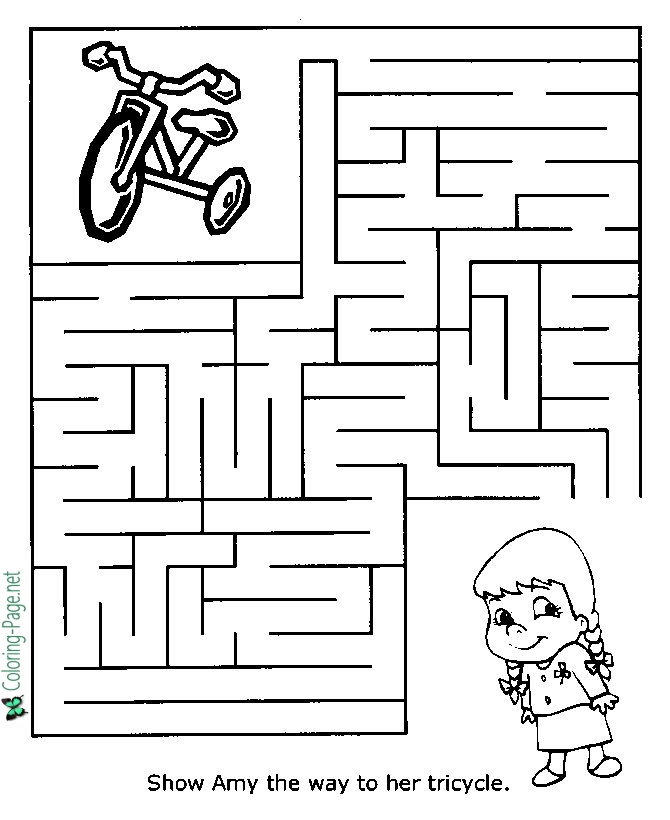 